ALLEGATO AManifestazione di interesse per l’individuazione di docenti e tutor per la realizzazione di percorsi formativi e laboratoriali co-curricolariPiano Nazionale di Ripresa e Resilienza – Missione 4: Istruzione e ricerca -  Componente 1 – Potenziamento dell’offerta dei servizi di istruzione: dagli asili nido alle Università - Investimento 1.4:  Intervento straordinario finalizzato alla riduzione dei divari territoriali nella scuola secondaria I e II grado, finanziato dall’Unione europea – Next Generation EUDOMANDA DI PARTECIPAZIONEAl Dirigente ScolasticoIstituto Istruzione Superiore”A.Zanelli”Reggio EmiliaIl sottoscritto					_ Codice Fiscale		nato a	il		 Residente a	in Via  			 tel.			, cell.  			e-mail _	, PEC	,chiede di poter partecipare alla selezione per titoli per l'attribuzione dell'incarico di:docente per la realizzazione di percorsi formativi e laboratoriali co-curricolari per la classe di 	concorso A-___tutor per la realizzazione di percorsi formativi e laboratoriali co-curricolari per la classe di c	concorso  A-___.(barrare la dicitura di interesse).A tal fine, valendosi delle disposizioni di cui all'articolo 46 del DPR 28 dicembre 2000 n. 445 es.m.i. e consapevole delle sanzioni stabilite per le false attestazioni e mendaci dichiarazioni, previste dal Codice Penale e dalle Leggi speciali in materia:DICHIARAsotto la personale responsabilità di: (barrare): essere cittadino/a italiano/a;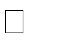 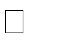 di essere cittadino/a di uno degli Stati dell’UE (specificare):di godere dei diritti civili e politici;di non aver riportato condanne penali / ovvero di aver riportato le seguenti condanne penali di aver preso visione dell’avviso per la selezione in oggetto; di possedere competenze per l’utilizzo delle applicazioni informatiche di produttività individuale, necessarie per la realizzazione del Progetto;di non essere destinatario/a di provvedimenti che riguardano l’applicazione di misure di sicurezza e di misure di prevenzione, di decisioni civili e di provvedimenti amministrativi iscritti nel casellario giudiziale ai sensi della vigente normativa / ovvero di essere destinatario dei seguenti provvedimenti;di non essere a conoscenza di essere sottoposto a procedimenti penali;di essere disponibile a svolgere, fin dall’assegnazione dell’incarico, senza riserva, i compiti e le funzioni previste dall’Avviso di selezione;di accettare l’organizzazione e l’orario dell’Istituzione Scolastica ed eventuali modifiche dello stesso per adattare l’attività per la realizzazione del Progetto alle esigenze complessive dell’Istituzione scolastica;di accettare il compenso, per ogni ora resa e documentata, previsto e omnicomprensivo dispese di   viaggio per raggiungere la sede scolastica e di ogni onere contributivo e fiscale;di essere disponibile a partecipare agli incontri propedeutici all’inizio delle attività e nelle eventuali manifestazioni conclusive del progetto;di essere dipendente del Ministero dell’Istruzione;di impegnarsi a documentare puntualmente tutta l’attività svolta;di accettare la condizione che il pagamento della prestazione avverrà solo ad effettiva  erogazione da parte del Ministero dell’Istruzione dello specifico finanziamento;di non essere collegato a ditte o società interessate alla partecipazione alle gare di acquisto.Consenso trattamento dati - Informativa sulla privacyInoltre, esprime il proprio consenso affinché i dati forniti possano essere trattati nel rispetto del Decreto Legislativo 30 giugno 2003, n. 196 “Codice in materia di protezione dei dati personali” e del GDPR (Regolamento UE 2016/679), per gli adempimenti connessi alla presente procedura.Allega:-Tabella di autovalutazione dei titoli e delle esperienze lavorative;-Curriculum vitae e professionale in formato europeo.Data 									FIRMAAllegato BTABELLA DI VALUTAZIONE DOCENTE e TUTOR PER LA REALIZZAZIONE DI PERCORSI FORMATIVI E LABORATORIALI CO-CURRICOLARIAl Dirigente Scolastico Istituto Istruzione Superiore”A.Zanelli”                    Reggio EmiliaCANDIDATOCognome   _______________________ Nome _________________ Classe di concorso A-_____TOTALE p. Reggio Emilia,  _______                                                                                                                                    FIRMA                                                                                                 _____________________________TITOLI ED ESPERIENZELAVORATIVEPUNTEGGIO PUNTEGGIO ATTRIBUITO DALLACOMMISSIONEDocente con contratto a tempo indeterminatoSI              NODisponibilità a svolgere più di 1 corsoNOSI, fino ad un max. di _____Anni di servizio nella classe di concorso di interessePunti 2 per ogni anno(si valutano al massimo 20 anni)_______Punti 2 per ogni anno(si valutano al massimo 20 anni)Punti _____Specializzazione nella didattica per alunni con BESPunti 6_____Punti 6    Punti _____